П О С Т А Н О В Л Е Н И Е	В соответствии с Решением Городской Думы Петропавловск-Камчатского городского округа от 31.10.2013 № 145-нд «О наградах и почетных званиях Петропавловск-Камчатского городского округа»,     Постановлением Главы Петропавловск-Камчатского городского округа от 31.10.2013 № 165 «О представительских расходах и расходах, связанных с приобретением подарочной и сувенирной продукции в Городской Думе Петропавловск-Камчатского городского округа»,       ПОСТАНОВЛЯЮ:за многолетний и добросовестный труд, высокий профессионализм, личный вклад в развитие предприятия и сферы торговли в городе Петропавловске-Камчатском и в связи с 20-летием со дня основания Торгового центра «Все для дома»Наградить Почетной грамотой Главы Петропавловск-Камчатского городского округа (в рамке) сотрудников индивидуального предпринимателя «Мельников Алексей Николаевич»:Объявить Благодарность Главы Петропавловск-Камчатского городского округа (в рамке) сотрудникам индивидуального предпринимателя «Мельников Алексей Николаевич»:ГлаваПетропавловск-Камчатскогогородского округа                                                                           К.Г. Слыщенко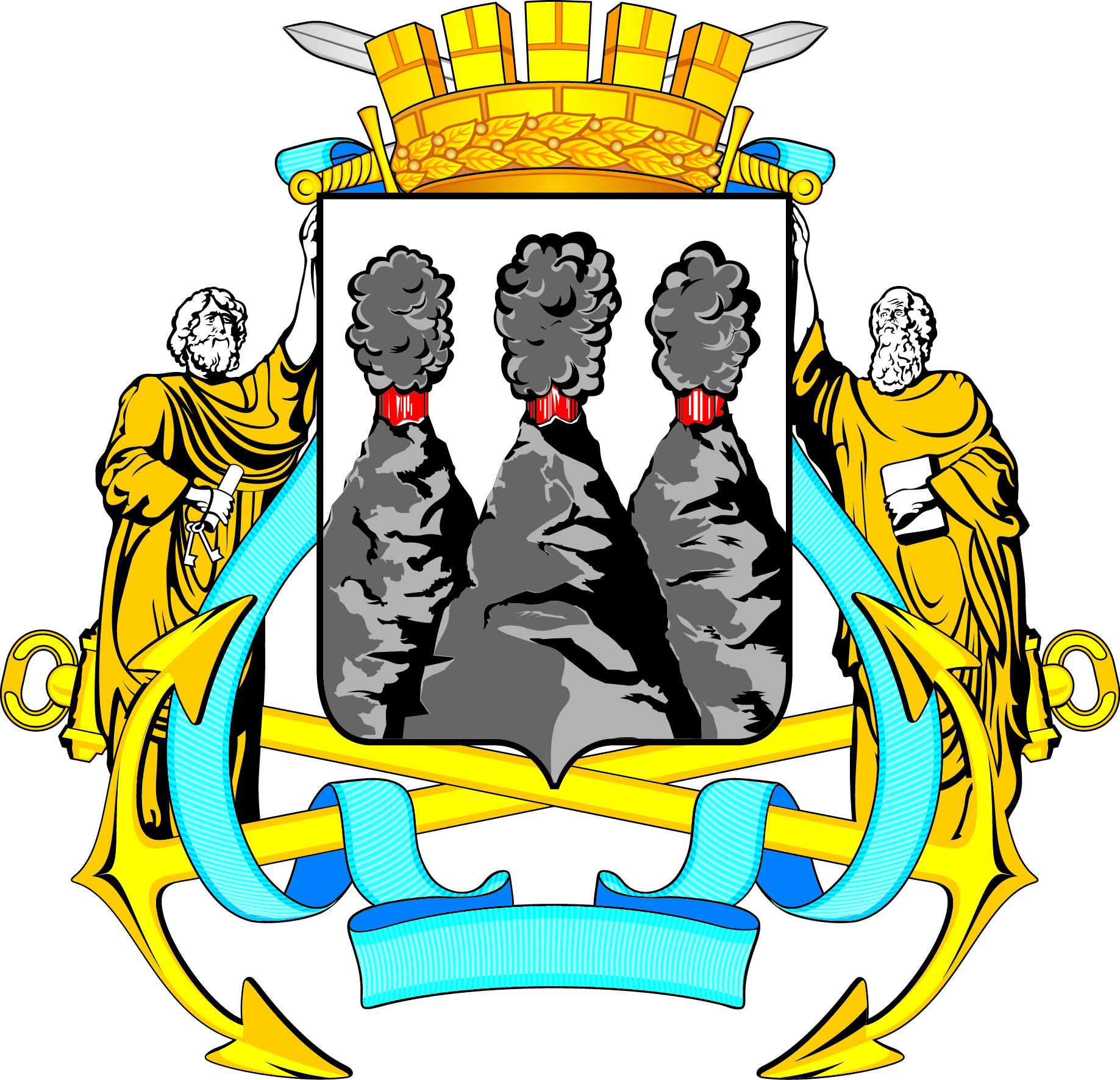 ГЛАВАПЕТРОПАВЛОВСК-КАМЧАТСКОГОГОРОДСКОГО ОКРУГАот  31.08.2016 №  151О награждении сотрудников индивидуального предпринимателя «Мельников Алексей Николаевич»Джавршян Карину Володяевну- начальника юридического отдела;Токареву Дину Викторовну- старшего товароведа отдела закупа и продаж;Ульянцеву Елену Николаевну- старшего продавца-кассира;Эчган Ирину Федоровну- бухгалтера 1 категории.Загорулько Данилу Вячеславовичу- продавцу-консультанту;Осипковой Надежде Юрьевне- старшему продавцу;Рыковой Анне Султановне- продавцу-консультанту;Ушакову Евгению Александровичу- продавцу-консультанту.